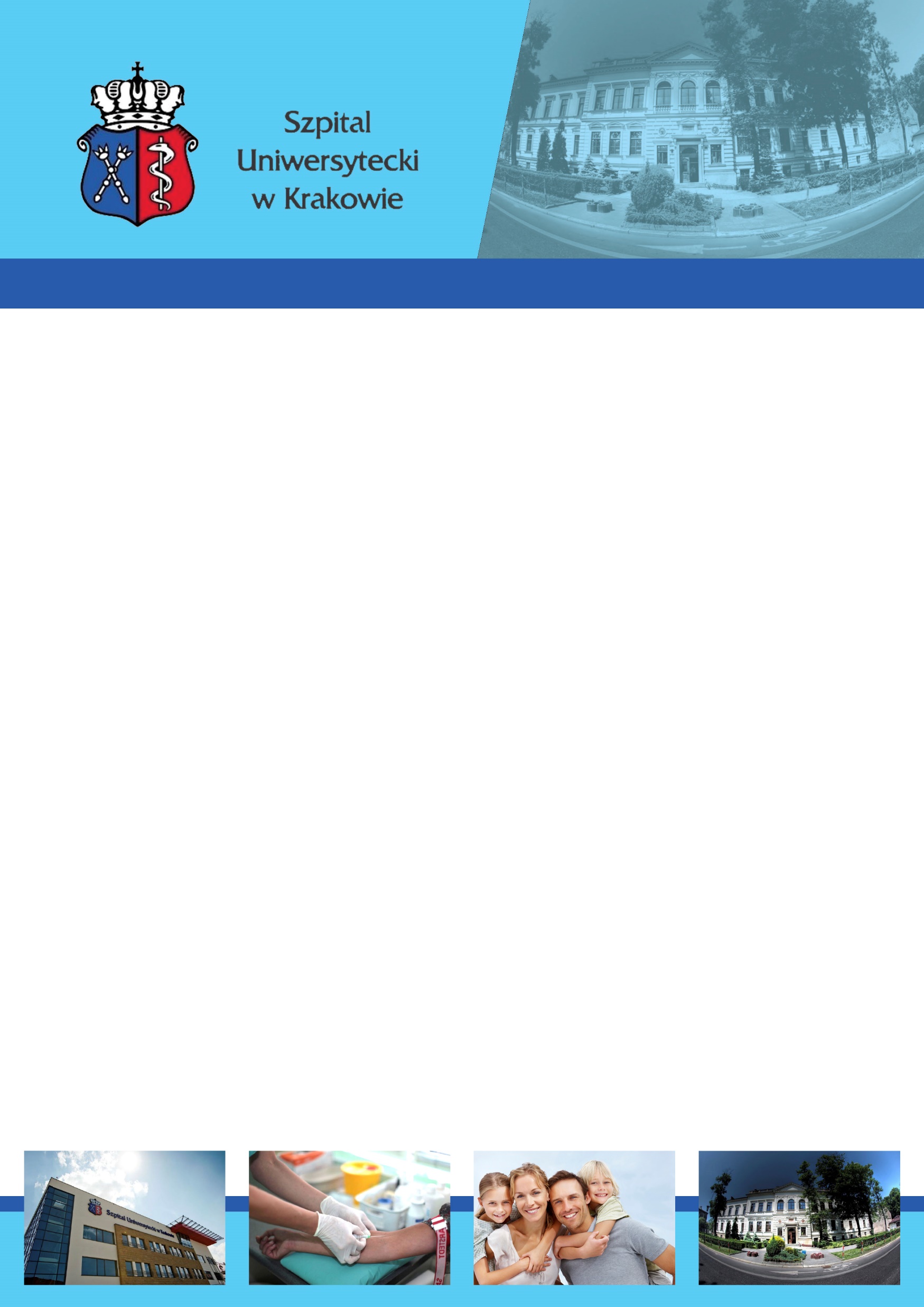 Szpital Uniwersytecki w Krakowie aktualnie poszukuje kandydatów na stanowisko:REFERENTA- DZIAŁ OBSŁUGI PRAWNEJZakres czynności:przygotowywanie projektów umów z zakresu zamówień publicznych na usługi, dostawy 
i aparatury (m. in. umowy na świadczenie usług transportowych, żywieniowych, pralniczych, porządkowo – czystościowych, z zakresu ochrony obiektów szpitalnych, serwisowych, utylizacji, unieszkodliwiania i wywozu odpadów, z zakresu konserwacji urządzeń, z zakresu prac agrotechnicznych, zakupu i dostawy sprzętu medycznego i innych towarów oraz sporządzanie umów z wykonawcami, których oferta została wybrana,sporządzanie projektów umów przetargowych na dostawę leków i odczynników,przygotowywanie projektów umów o przeprowadzanie badań klinicznych  a w przypadku otrzymania gotowego projektu umowy od Sponsora badania(lub Firmy prowadzącej badania kliniczne na zlecenie Sponsora- CRO)- sprawdzanie przedłożonych projektów, nanoszenie poprawek, sporządzanie opinii prawnych oraz prowadzenie negocjacji w sprawie warunków tych umów,udział w konkursach ofert (prace Komisji Konkursowych) na świadczenie usług medycznych organizowanych przez Szpital Uniwersytecki,przygotowywanie  projektów umów cywilnoprawnych, w tym m.in.: użyczenia aparatury medycznej, sprzętu komputerowego, darowizny rzeczowe, lekowe i pieniężne, dostawy, najmu, dzierżawy, nadzór nad ich sporządzaniem itp.Wymagania:wykształcenie wyższe prawnicze umiejętności organizacyjne, umiejętność prowadzenia wielu projektów jednocześnie,rozwinięte zdolności komunikacyjne, biegła znajomość Microsoft Office, w szczególności Word i Excel.Mile widziane:doświadczenie zawodowe w prowadzeniu spraw związanych z opieką zdrowotną,znajomość programów prawniczych: LEX,znajomość problematyki medycznej.Oferujemy:stabilne warunki zatrudnienia w oparciu o umowę o pracę,możliwość rozwoju zawodowego,atrakcyjny pakiet socjalny.Przed wysłaniem CV prosimy o zapoznanie się z informacjami dotyczącymi przetwarzania danych osobowych przez Szpital Uniwersytecki w Krakowie. Wszystkie informacje znajdują się na stronie http://su.krakow.pl/oferty-pracy1CV i LM NALEŻY WYSŁAĆ NA ADRESrekrutacja@su.krakow.plInformujemy, iż skontaktujemy się z wybranymi kandydatami.